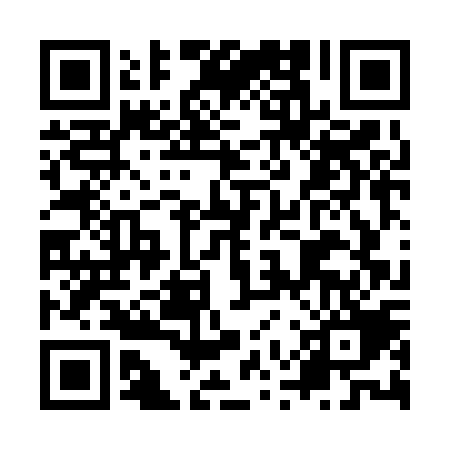 Ramadan times for Itaocara, BrazilMon 11 Mar 2024 - Wed 10 Apr 2024High Latitude Method: NonePrayer Calculation Method: Muslim World LeagueAsar Calculation Method: ShafiPrayer times provided by https://www.salahtimes.comDateDayFajrSuhurSunriseDhuhrAsrIftarMaghribIsha11Mon4:344:345:4911:583:246:076:077:1712Tue4:354:355:4911:583:236:066:067:1613Wed4:354:355:5011:583:236:056:057:1514Thu4:364:365:5011:573:236:046:047:1415Fri4:364:365:5011:573:226:036:037:1316Sat4:374:375:5111:573:226:026:027:1217Sun4:374:375:5111:563:226:016:017:1118Mon4:374:375:5211:563:216:006:007:1019Tue4:384:385:5211:563:216:006:007:0920Wed4:384:385:5211:563:205:595:597:0821Thu4:384:385:5311:553:205:585:587:0722Fri4:394:395:5311:553:205:575:577:0623Sat4:394:395:5311:553:195:565:567:0524Sun4:404:405:5411:543:195:555:557:0525Mon4:404:405:5411:543:185:545:547:0426Tue4:404:405:5411:543:185:535:537:0327Wed4:414:415:5411:533:175:525:527:0228Thu4:414:415:5511:533:175:515:517:0129Fri4:414:415:5511:533:165:505:507:0030Sat4:414:415:5511:533:165:495:496:5931Sun4:424:425:5611:523:155:485:486:581Mon4:424:425:5611:523:155:485:486:572Tue4:424:425:5611:523:145:475:476:563Wed4:434:435:5711:513:145:465:466:554Thu4:434:435:5711:513:135:455:456:555Fri4:434:435:5711:513:135:445:446:546Sat4:444:445:5811:513:125:435:436:537Sun4:444:445:5811:503:125:425:426:528Mon4:444:445:5811:503:115:415:416:519Tue4:444:445:5911:503:115:405:406:5010Wed4:454:455:5911:493:105:405:406:50